PROSIMY WYPEŁNIAĆ POLA CZYTELNIE, DRUKOWANYMI LITERAMI.Zgoda na wykorzystanie wizerunku dzieckaWyrażam zgodę na wykorzystanie wizerunku (utrwalonego w postaci zdjęć, filmów) przez Niepubliczne Liceum Ogólnokształcące Medical w Kłodzku w celu podejmowania działań edukacyjnych, prowadzenia konkursów, promocji osiągnięć i utrwalania pozytywnego wizerunku w szczególności na potrzeby działalności promocyjno­marketingowej szkoły.Zakres możliwości wykorzystania wizerunku:*proszę wstawić znak „X” zgodnie ze swoją woląJestem świadomy/a, że mam prawo do dostępu do treści moich danych, ich poprawiania, ograniczenia przetwarzania, przenoszenia oraz żądania uzupełnienia, sprostowania lub usunięcia.Dane osobowe będą przetwarzane do dnia wycofania zgody, również po ukończeniu okresu nauczania.Oświadczam, że jestem świadoma/y dobrowolności wyrażenia zgody oraz możliwości jej wycofania w każdym momencie, które będzie skutkowało zaprzestaniem wykorzystywania mojego wizerunku w ww. celach. Wycofanie zgody nie wpływa na zgodność z prawem przetwarzania, którego dokonano na podstawie niniejszej zgody przed jej wycofaniem.______________________________   								  podpis rodziców/opiekunów prawnychWizerunek ucznia przetwarzamy na podstawie wyrażonej powyżej zgody na podstawie art. 6 ust. 1 lit. a) RODO w celu promocji działań prowadzonych przez Administratora. Dane te mogą być przetwarzane w zakresie podanym w punkcie 2 oraz udostępniane innym pracownikom przy wykorzystaniu narzędzi informatycznych. Dane w postaci wizerunku będą przetwarzane do czasu wycofania zgody.Pełna klauzula informacyjna dotycząca przetwarzania danych osobowych znajduje się na naszej stronie internetowej pod adresem: https://liceum.klodzko.plKLAUZULA INFORMACYJNA Zgodnie z art. 13 Rozporządzenia Parlamentu Europejskiego i Rady (UE) 2016/679 z dnia 27 kwietnia 2016 r. (ogólne rozporządzenie o ochronie danych, dalej RODO) informujemy, że:Administratorem Pani/Pana danych osobowych jest Niepubliczne Liceum Ogólnokształcące Medical  w Kłodzku z siedzibą przy ul. Warty 21, 57-300 Kłodzko;Z Administratorem można się kontaktować:telefonicznie pod numerem: 74 662 90 58 / tel. 74 867 13 02mailowo na adres skrzynki: sekretariat@liceum.klodzko.plPowołany Inspektor Ochrony Danych: Rafał Guzik; kontakt: abi@vp.plDane osobowe uczniów przetwarzane są w celach:wynikających z procesu kształcenia zgodnie z Ustawą z dnia 14 grudnia 2016 r. Prawo oświatowe; realizacji zawartej umowy,wykonywania obowiązków statystycznych, rachunkowych i sprawozdawczych Administratora,marketingu usług świadczonych przez Administratora w tym wizerunek,zapewnienia bezpieczeństwa osób i mienia poprzez monitoring wizyjny,archiwizacji;Podstawą prawną przetwarzania danych osobowych jest:art. 6 ust 1 lit. a) RODO, tj. zgoda na przetwarzanie danych osobowych, w tym w celach określonych w pkt 4 lit. d);art. 6 ust 1 lit. b) RODO, tj. umowa zawarta pomiędzy uczniem i/lub opiekunem prawnym, a Administratorem;art. 6 ust 1 lit. c) RODO, tj. wypełnienie obowiązków prawnych ciążących na Administratorze;art. 6 ust 1 lit. f) RODO, tj. realizacja prawnie uzasadnionego interesu administratora jakim jest zapewnienie bezpieczeństwa osób i mienia również poprzez stosowanie monitoringu wizyjnego;Dane osobowe ucznia i/lub opiekuna prawnego mogą zostać udostępnione wewnętrznym jednostkom organizacyjnym Administratora, podmiotom świadczącym usługi na rzecz Administratora na podstawie zawartych umów oraz innym organom lub podmiotom upoważnionym na podstawie odrębnych przepisów;Administrator może powierzyć innemu podmiotowi, w drodze umowy zawartej na piśmie, przetwarzanie danych osobowych w imieniu Administratora, w szczególności będą to podmioty dostarczające i utrzymujące oprogramowanie wykorzystywane w celu przetwarzania danych uczniów;Administrator będzie przechowywał dane osobowe przez okres zgodny z przepisami ustawy z dnia 14 grudnia 2016 r. Prawo oświatowe. Natomiast, w przypadku przetwarzania danych na podstawie zgody, nie dłużej niż do momentu jej wycofania;Dane osobowe uczniów i/lub opiekunów prawnych nie będą podlegały zautomatyzowanemu podejmowaniu decyzji oraz profilowaniu, a także nie będą przekazywane do państwa trzeciego lub organizacji międzynarodowej;Każdemu uczniowi i/lub opiekunowi prawnemu przysługuje prawo dostępu do danych, sprostowania danych, usunięcia danych, ograniczenia przetwarzania lub wniesienia sprzeciwu wobec przetwarzania, przenoszenia danych, niepodlegania decyzjom opartym wyłącznie na profilowaniu, wycofania zgody, gdy dane są przetwarzane na podstawie udzielonej zgody;Każdemu uczniowi i/lub opiekunowi prawnemu przysługuje prawo wniesienia skargi do organu nadzorczego – Prezesa Urzędu Ochrony Danych Osobowych – w przypadku podejrzenia, że dane osobowe są przetwarzane przez Administratora z naruszeniem przepisów prawa;Obowiązek podania danych osobowych wynika z przepisów ustawy z ustawy z dnia 14 grudnia 2016 r. Prawo oświatowe. Niepodanie tych danych uniemożliwi realizację procesu kształcenia. Podanie danych osobowych w pozostałym zakresie nie jest obowiązkowe, aczkolwiek niezbędne do realizacji celów, do których będą zbierane.WKŁADKA DO WNIOSKUo przyjęcie do szkoły(dla kandydatów ubiegających się o przyjęcie do oddziału sportowego)WNIOSEKO PRZYJĘCIE DO SZKOŁYWNIOSEKO PRZYJĘCIE DO SZKOŁY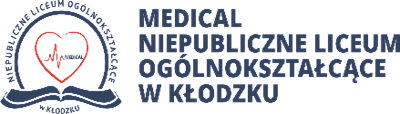 DyrektorNiepublicznego Liceum Ogólnokształcącego„MEDICAL” w Kłodzkuul. Warty 2157 – 300 KłodzkoDANE OSOBOWE KANDYDATADANE OSOBOWE KANDYDATADANE OSOBOWE KANDYDATADANE OSOBOWE KANDYDATADANE OSOBOWE KANDYDATADANE OSOBOWE KANDYDATADANE OSOBOWE KANDYDATADANE OSOBOWE KANDYDATADANE OSOBOWE KANDYDATADANE OSOBOWE KANDYDATADANE OSOBOWE KANDYDATADANE OSOBOWE KANDYDATADANE OSOBOWE KANDYDATADANE OSOBOWE KANDYDATADANE OSOBOWE KANDYDATAimię (imiona) i nazwisko imię (imiona) i nazwisko data i miejsce urodzeniadata i miejsce urodzeniadzień, miesiąc, rok, miejscedzień, miesiąc, rok, miejscedzień, miesiąc, rok, miejscedzień, miesiąc, rok, miejscedzień, miesiąc, rok, miejscedzień, miesiąc, rok, miejscedzień, miesiąc, rok, miejscedzień, miesiąc, rok, miejscedzień, miesiąc, rok, miejscedzień, miesiąc, rok, miejscedzień, miesiąc, rok, miejscedzień, miesiąc, rok, miejscedzień, miesiąc, rok, miejsceP E S E LP E S E Ladres zamieszkaniaadres zamieszkaniakod pocztowy, miejscowość, ulica, numer domu/mieszkaniakod pocztowy, miejscowość, ulica, numer domu/mieszkaniakod pocztowy, miejscowość, ulica, numer domu/mieszkaniakod pocztowy, miejscowość, ulica, numer domu/mieszkaniakod pocztowy, miejscowość, ulica, numer domu/mieszkaniakod pocztowy, miejscowość, ulica, numer domu/mieszkaniakod pocztowy, miejscowość, ulica, numer domu/mieszkaniakod pocztowy, miejscowość, ulica, numer domu/mieszkaniakod pocztowy, miejscowość, ulica, numer domu/mieszkaniakod pocztowy, miejscowość, ulica, numer domu/mieszkaniakod pocztowy, miejscowość, ulica, numer domu/mieszkaniakod pocztowy, miejscowość, ulica, numer domu/mieszkaniakod pocztowy, miejscowość, ulica, numer domu/mieszkaniatelefon kontaktowy/e-mailtelefon kontaktowy/e-mailDANE OSOBOWE RODZICÓW/OPIEKUNÓW PRAWNYCHDANE OSOBOWE RODZICÓW/OPIEKUNÓW PRAWNYCHDANE OSOBOWE RODZICÓW/OPIEKUNÓW PRAWNYCHDANE OSOBOWE RODZICÓW/OPIEKUNÓW PRAWNYCHDANE OSOBOWE RODZICÓW/OPIEKUNÓW PRAWNYCHDANE OSOBOWE RODZICÓW/OPIEKUNÓW PRAWNYCHDANE OSOBOWE RODZICÓW/OPIEKUNÓW PRAWNYCHDANE OSOBOWE RODZICÓW/OPIEKUNÓW PRAWNYCHDANE OSOBOWE RODZICÓW/OPIEKUNÓW PRAWNYCHDANE OSOBOWE RODZICÓW/OPIEKUNÓW PRAWNYCHDANE OSOBOWE RODZICÓW/OPIEKUNÓW PRAWNYCHDANE OSOBOWE RODZICÓW/OPIEKUNÓW PRAWNYCHDANE OSOBOWE RODZICÓW/OPIEKUNÓW PRAWNYCHDANE OSOBOWE RODZICÓW/OPIEKUNÓW PRAWNYCHDANE OSOBOWE RODZICÓW/OPIEKUNÓW PRAWNYCHimię i nazwisko matkiimię i nazwisko matkitelefon kontaktowy/e-mailtelefon kontaktowy/e-mailimię i nazwisko ojcaimię i nazwisko ojcatelefon kontaktowy/e-mailtelefon kontaktowy/e-mailProszę o przyjęcie mojego dziecka __________________________________________________                                                                                                                       ( imię i nazwisko)w roku szkolnym ____________________________ do klasy ____________________________Niepublicznego Liceum Ogólnokształcącego „MEDICAL” w Kłodzku o profilu:          (zaznaczyć „X”)Proszę o przyjęcie mojego dziecka __________________________________________________                                                                                                                       ( imię i nazwisko)w roku szkolnym ____________________________ do klasy ____________________________Niepublicznego Liceum Ogólnokształcącego „MEDICAL” w Kłodzku o profilu:          (zaznaczyć „X”)Proszę o przyjęcie mojego dziecka __________________________________________________                                                                                                                       ( imię i nazwisko)w roku szkolnym ____________________________ do klasy ____________________________Niepublicznego Liceum Ogólnokształcącego „MEDICAL” w Kłodzku o profilu:          (zaznaczyć „X”)Proszę o przyjęcie mojego dziecka __________________________________________________                                                                                                                       ( imię i nazwisko)w roku szkolnym ____________________________ do klasy ____________________________Niepublicznego Liceum Ogólnokształcącego „MEDICAL” w Kłodzku o profilu:          (zaznaczyć „X”)Proszę o przyjęcie mojego dziecka __________________________________________________                                                                                                                       ( imię i nazwisko)w roku szkolnym ____________________________ do klasy ____________________________Niepublicznego Liceum Ogólnokształcącego „MEDICAL” w Kłodzku o profilu:          (zaznaczyć „X”)Proszę o przyjęcie mojego dziecka __________________________________________________                                                                                                                       ( imię i nazwisko)w roku szkolnym ____________________________ do klasy ____________________________Niepublicznego Liceum Ogólnokształcącego „MEDICAL” w Kłodzku o profilu:          (zaznaczyć „X”)Proszę o przyjęcie mojego dziecka __________________________________________________                                                                                                                       ( imię i nazwisko)w roku szkolnym ____________________________ do klasy ____________________________Niepublicznego Liceum Ogólnokształcącego „MEDICAL” w Kłodzku o profilu:          (zaznaczyć „X”)Proszę o przyjęcie mojego dziecka __________________________________________________                                                                                                                       ( imię i nazwisko)w roku szkolnym ____________________________ do klasy ____________________________Niepublicznego Liceum Ogólnokształcącego „MEDICAL” w Kłodzku o profilu:          (zaznaczyć „X”)Proszę o przyjęcie mojego dziecka __________________________________________________                                                                                                                       ( imię i nazwisko)w roku szkolnym ____________________________ do klasy ____________________________Niepublicznego Liceum Ogólnokształcącego „MEDICAL” w Kłodzku o profilu:          (zaznaczyć „X”)Proszę o przyjęcie mojego dziecka __________________________________________________                                                                                                                       ( imię i nazwisko)w roku szkolnym ____________________________ do klasy ____________________________Niepublicznego Liceum Ogólnokształcącego „MEDICAL” w Kłodzku o profilu:          (zaznaczyć „X”)Proszę o przyjęcie mojego dziecka __________________________________________________                                                                                                                       ( imię i nazwisko)w roku szkolnym ____________________________ do klasy ____________________________Niepublicznego Liceum Ogólnokształcącego „MEDICAL” w Kłodzku o profilu:          (zaznaczyć „X”)Proszę o przyjęcie mojego dziecka __________________________________________________                                                                                                                       ( imię i nazwisko)w roku szkolnym ____________________________ do klasy ____________________________Niepublicznego Liceum Ogólnokształcącego „MEDICAL” w Kłodzku o profilu:          (zaznaczyć „X”)Proszę o przyjęcie mojego dziecka __________________________________________________                                                                                                                       ( imię i nazwisko)w roku szkolnym ____________________________ do klasy ____________________________Niepublicznego Liceum Ogólnokształcącego „MEDICAL” w Kłodzku o profilu:          (zaznaczyć „X”)Proszę o przyjęcie mojego dziecka __________________________________________________                                                                                                                       ( imię i nazwisko)w roku szkolnym ____________________________ do klasy ____________________________Niepublicznego Liceum Ogólnokształcącego „MEDICAL” w Kłodzku o profilu:          (zaznaczyć „X”)Proszę o przyjęcie mojego dziecka __________________________________________________                                                                                                                       ( imię i nazwisko)w roku szkolnym ____________________________ do klasy ____________________________Niepublicznego Liceum Ogólnokształcącego „MEDICAL” w Kłodzku o profilu:          (zaznaczyć „X”)DODATKOWE INFORMACJE O DZIECKU DODATKOWE INFORMACJE O DZIECKU DODATKOWE INFORMACJE O DZIECKU DODATKOWE INFORMACJE O DZIECKU DODATKOWE INFORMACJE O DZIECKU DODATKOWE INFORMACJE O DZIECKU DODATKOWE INFORMACJE O DZIECKU DODATKOWE INFORMACJE O DZIECKU DODATKOWE INFORMACJE O DZIECKU DODATKOWE INFORMACJE O DZIECKU DODATKOWE INFORMACJE O DZIECKU DODATKOWE INFORMACJE O DZIECKU DODATKOWE INFORMACJE O DZIECKU DODATKOWE INFORMACJE O DZIECKU DODATKOWE INFORMACJE O DZIECKU Czy dziecko posiada opinię/orzeczenie wydane przez Poradnię psychologiczno- pedagogiczną (o potrzebie kształcenia specjalnego wydane ze względu na niepełnosprawność, orzeczenie o niepełnosprawności lub o stopniu niepełnosprawności)Czy dziecko posiada opinię/orzeczenie wydane przez Poradnię psychologiczno- pedagogiczną (o potrzebie kształcenia specjalnego wydane ze względu na niepełnosprawność, orzeczenie o niepełnosprawności lub o stopniu niepełnosprawności)Czy dziecko posiada opinię/orzeczenie wydane przez Poradnię psychologiczno- pedagogiczną (o potrzebie kształcenia specjalnego wydane ze względu na niepełnosprawność, orzeczenie o niepełnosprawności lub o stopniu niepełnosprawności)Czy dziecko posiada opinię/orzeczenie wydane przez Poradnię psychologiczno- pedagogiczną (o potrzebie kształcenia specjalnego wydane ze względu na niepełnosprawność, orzeczenie o niepełnosprawności lub o stopniu niepełnosprawności)Czy dziecko posiada opinię/orzeczenie wydane przez Poradnię psychologiczno- pedagogiczną (o potrzebie kształcenia specjalnego wydane ze względu na niepełnosprawność, orzeczenie o niepełnosprawności lub o stopniu niepełnosprawności)Czy dziecko posiada opinię/orzeczenie wydane przez Poradnię psychologiczno- pedagogiczną (o potrzebie kształcenia specjalnego wydane ze względu na niepełnosprawność, orzeczenie o niepełnosprawności lub o stopniu niepełnosprawności)Czy dziecko posiada opinię/orzeczenie wydane przez Poradnię psychologiczno- pedagogiczną (o potrzebie kształcenia specjalnego wydane ze względu na niepełnosprawność, orzeczenie o niepełnosprawności lub o stopniu niepełnosprawności)Czy dziecko posiada opinię/orzeczenie wydane przez Poradnię psychologiczno- pedagogiczną (o potrzebie kształcenia specjalnego wydane ze względu na niepełnosprawność, orzeczenie o niepełnosprawności lub o stopniu niepełnosprawności)Czy dziecko posiada opinię/orzeczenie wydane przez Poradnię psychologiczno- pedagogiczną (o potrzebie kształcenia specjalnego wydane ze względu na niepełnosprawność, orzeczenie o niepełnosprawności lub o stopniu niepełnosprawności)Czy dziecko posiada opinię/orzeczenie wydane przez Poradnię psychologiczno- pedagogiczną (o potrzebie kształcenia specjalnego wydane ze względu na niepełnosprawność, orzeczenie o niepełnosprawności lub o stopniu niepełnosprawności)Czy dziecko posiada opinię/orzeczenie wydane przez Poradnię psychologiczno- pedagogiczną (o potrzebie kształcenia specjalnego wydane ze względu na niepełnosprawność, orzeczenie o niepełnosprawności lub o stopniu niepełnosprawności)TAK     NIETAK     NIETAK     NIETAK     NIEtyp opinii/orzeczenia(rodzaj niepełnosprawności)dodatkowe informacje o dziecku (alergie, choroby) OCENY KLASYFIKACYJNE ZA I PÓŁROCZE BIEŻĄCEGO ROKU SZKOLNEGO  OCENY KLASYFIKACYJNE ZA I PÓŁROCZE BIEŻĄCEGO ROKU SZKOLNEGO  OCENY KLASYFIKACYJNE ZA I PÓŁROCZE BIEŻĄCEGO ROKU SZKOLNEGO  OCENY KLASYFIKACYJNE ZA I PÓŁROCZE BIEŻĄCEGO ROKU SZKOLNEGO  OCENY KLASYFIKACYJNE ZA I PÓŁROCZE BIEŻĄCEGO ROKU SZKOLNEGO  OCENY KLASYFIKACYJNE ZA I PÓŁROCZE BIEŻĄCEGO ROKU SZKOLNEGO  OCENY KLASYFIKACYJNE ZA I PÓŁROCZE BIEŻĄCEGO ROKU SZKOLNEGO  OCENY KLASYFIKACYJNE ZA I PÓŁROCZE BIEŻĄCEGO ROKU SZKOLNEGO  OCENY KLASYFIKACYJNE ZA I PÓŁROCZE BIEŻĄCEGO ROKU SZKOLNEGO  OCENY KLASYFIKACYJNE ZA I PÓŁROCZE BIEŻĄCEGO ROKU SZKOLNEGO  OCENY KLASYFIKACYJNE ZA I PÓŁROCZE BIEŻĄCEGO ROKU SZKOLNEGO  OCENY KLASYFIKACYJNE ZA I PÓŁROCZE BIEŻĄCEGO ROKU SZKOLNEGO  OCENY KLASYFIKACYJNE ZA I PÓŁROCZE BIEŻĄCEGO ROKU SZKOLNEGO  OCENY KLASYFIKACYJNE ZA I PÓŁROCZE BIEŻĄCEGO ROKU SZKOLNEGO  OCENY KLASYFIKACYJNE ZA I PÓŁROCZE BIEŻĄCEGO ROKU SZKOLNEGO język polskijęzyk angielskimatematykazachowanie	DO WNIOSKU ZAŁĄCZAM:	DO WNIOSKU ZAŁĄCZAM:	DO WNIOSKU ZAŁĄCZAM:	DO WNIOSKU ZAŁĄCZAM:	DO WNIOSKU ZAŁĄCZAM:	DO WNIOSKU ZAŁĄCZAM:	DO WNIOSKU ZAŁĄCZAM:	DO WNIOSKU ZAŁĄCZAM:	DO WNIOSKU ZAŁĄCZAM:	DO WNIOSKU ZAŁĄCZAM:	DO WNIOSKU ZAŁĄCZAM:	DO WNIOSKU ZAŁĄCZAM:	DO WNIOSKU ZAŁĄCZAM:	DO WNIOSKU ZAŁĄCZAM:	DO WNIOSKU ZAŁĄCZAM:Kopia/oryginał świadectwa ukończenia szkoły podstawowejKopia/oryginał świadectwa ukończenia szkoły podstawowejKopia/oryginał świadectwa ukończenia szkoły podstawowejKopia/oryginał świadectwa ukończenia szkoły podstawowejKopia/oryginał świadectwa ukończenia szkoły podstawowejKopia/oryginał świadectwa ukończenia szkoły podstawowejKopia/oryginał świadectwa ukończenia szkoły podstawowejKopia/oryginał świadectwa ukończenia szkoły podstawowejKopia/oryginał świadectwa ukończenia szkoły podstawowejKopia/oryginał świadectwa ukończenia szkoły podstawowejKopia/oryginał świadectwa ukończenia szkoły podstawowejKopia/oryginał zaświadczenia o wynikach egzaminu ósmoklasistyKopia/oryginał zaświadczenia o wynikach egzaminu ósmoklasistyKopia/oryginał zaświadczenia o wynikach egzaminu ósmoklasistyKopia/oryginał zaświadczenia o wynikach egzaminu ósmoklasistyKopia/oryginał zaświadczenia o wynikach egzaminu ósmoklasistyKopia/oryginał zaświadczenia o wynikach egzaminu ósmoklasistyKopia/oryginał zaświadczenia o wynikach egzaminu ósmoklasistyKopia/oryginał zaświadczenia o wynikach egzaminu ósmoklasistyKopia/oryginał zaświadczenia o wynikach egzaminu ósmoklasistyKopia/oryginał zaświadczenia o wynikach egzaminu ósmoklasistyKopia/oryginał zaświadczenia o wynikach egzaminu ósmoklasistyKserokopia skróconego aktu urodzenia (oryginał do wglądu)Kserokopia skróconego aktu urodzenia (oryginał do wglądu)Kserokopia skróconego aktu urodzenia (oryginał do wglądu)Kserokopia skróconego aktu urodzenia (oryginał do wglądu)Kserokopia skróconego aktu urodzenia (oryginał do wglądu)Kserokopia skróconego aktu urodzenia (oryginał do wglądu)Kserokopia skróconego aktu urodzenia (oryginał do wglądu)Kserokopia skróconego aktu urodzenia (oryginał do wglądu)Kserokopia skróconego aktu urodzenia (oryginał do wglądu)Kserokopia skróconego aktu urodzenia (oryginał do wglądu)Kserokopia skróconego aktu urodzenia (oryginał do wglądu)Karta zdrowia uczniaKarta zdrowia uczniaKarta zdrowia uczniaKarta zdrowia uczniaKarta zdrowia uczniaKarta zdrowia uczniaKarta zdrowia uczniaKarta zdrowia uczniaKarta zdrowia uczniaKarta zdrowia uczniaKarta zdrowia uczniaDwa zdjęcia podpisane ołówkiem (imię i nazwisko)Dwa zdjęcia podpisane ołówkiem (imię i nazwisko)Dwa zdjęcia podpisane ołówkiem (imię i nazwisko)Dwa zdjęcia podpisane ołówkiem (imię i nazwisko)Dwa zdjęcia podpisane ołówkiem (imię i nazwisko)Dwa zdjęcia podpisane ołówkiem (imię i nazwisko)Dwa zdjęcia podpisane ołówkiem (imię i nazwisko)Dwa zdjęcia podpisane ołówkiem (imię i nazwisko)Dwa zdjęcia podpisane ołówkiem (imię i nazwisko)Dwa zdjęcia podpisane ołówkiem (imię i nazwisko)Dwa zdjęcia podpisane ołówkiem (imię i nazwisko)Zdjęcie legitymacyjne na płycie CD w formacie JPG lub JPEGZdjęcie legitymacyjne na płycie CD w formacie JPG lub JPEGZdjęcie legitymacyjne na płycie CD w formacie JPG lub JPEGZdjęcie legitymacyjne na płycie CD w formacie JPG lub JPEGZdjęcie legitymacyjne na płycie CD w formacie JPG lub JPEGZdjęcie legitymacyjne na płycie CD w formacie JPG lub JPEGZdjęcie legitymacyjne na płycie CD w formacie JPG lub JPEGZdjęcie legitymacyjne na płycie CD w formacie JPG lub JPEGZdjęcie legitymacyjne na płycie CD w formacie JPG lub JPEGZdjęcie legitymacyjne na płycie CD w formacie JPG lub JPEGZdjęcie legitymacyjne na płycie CD w formacie JPG lub JPEG	OŚWIADCZENIE	OŚWIADCZENIE	OŚWIADCZENIEOŚWIADCZENIE W ZAKRESIE DANYCH OSOBOWYCHOŚWIADCZENIE W ZAKRESIE DANYCH OSOBOWYCHOŚWIADCZENIE W ZAKRESIE DANYCH OSOBOWYCHOŚWIADCZENIE W ZAKRESIE DANYCH OSOBOWYCHOŚWIADCZENIE W ZAKRESIE DANYCH OSOBOWYCHOŚWIADCZENIE W ZAKRESIE DANYCH OSOBOWYCHOŚWIADCZENIE W ZAKRESIE DANYCH OSOBOWYCHOŚWIADCZENIE W ZAKRESIE DANYCH OSOBOWYCHOŚWIADCZENIE W ZAKRESIE DANYCH OSOBOWYCHOŚWIADCZENIE W ZAKRESIE DANYCH OSOBOWYCHOŚWIADCZENIE W ZAKRESIE DANYCH OSOBOWYCHOŚWIADCZENIE W ZAKRESIE DANYCH OSOBOWYCHOświadczam, że podane dane są zgodne z prawdą i stanem faktycznym. Oświadczamy, że znamy i akceptujemy regulamin przyjęć obowiązujący w szkole.Oświadczam, że podane dane są zgodne z prawdą i stanem faktycznym. Oświadczamy, że znamy i akceptujemy regulamin przyjęć obowiązujący w szkole.Oświadczam, że podane dane są zgodne z prawdą i stanem faktycznym. Oświadczamy, że znamy i akceptujemy regulamin przyjęć obowiązujący w szkole.Zgodnie z przepisami Rozporządzenia Parlamentu Europejskiego i Rady (UE) 2016/679 z dnia 27 kwietnia 2016 r. w sprawie ochrony osób fizycznych w związku z przetwarzaniem danych osobowych i w sprawie swobodnego przepływu takich danych oraz uchylenia dyrektywy 95/46/WE obowiązującego od 25 maja 2018 r., przyjmuję do wiadomości iż administratorem danych jest: Niepubliczne Liceum Ogólnokształcące „MEDICAL” w Kłodzku, ul. Warty 21, 57-300 Kłodzko (treść pełnej klauzuli na końcu dokumentu)Zgodnie z przepisami Rozporządzenia Parlamentu Europejskiego i Rady (UE) 2016/679 z dnia 27 kwietnia 2016 r. w sprawie ochrony osób fizycznych w związku z przetwarzaniem danych osobowych i w sprawie swobodnego przepływu takich danych oraz uchylenia dyrektywy 95/46/WE obowiązującego od 25 maja 2018 r., przyjmuję do wiadomości iż administratorem danych jest: Niepubliczne Liceum Ogólnokształcące „MEDICAL” w Kłodzku, ul. Warty 21, 57-300 Kłodzko (treść pełnej klauzuli na końcu dokumentu)Zgodnie z przepisami Rozporządzenia Parlamentu Europejskiego i Rady (UE) 2016/679 z dnia 27 kwietnia 2016 r. w sprawie ochrony osób fizycznych w związku z przetwarzaniem danych osobowych i w sprawie swobodnego przepływu takich danych oraz uchylenia dyrektywy 95/46/WE obowiązującego od 25 maja 2018 r., przyjmuję do wiadomości iż administratorem danych jest: Niepubliczne Liceum Ogólnokształcące „MEDICAL” w Kłodzku, ul. Warty 21, 57-300 Kłodzko (treść pełnej klauzuli na końcu dokumentu)Zgodnie z przepisami Rozporządzenia Parlamentu Europejskiego i Rady (UE) 2016/679 z dnia 27 kwietnia 2016 r. w sprawie ochrony osób fizycznych w związku z przetwarzaniem danych osobowych i w sprawie swobodnego przepływu takich danych oraz uchylenia dyrektywy 95/46/WE obowiązującego od 25 maja 2018 r., przyjmuję do wiadomości iż administratorem danych jest: Niepubliczne Liceum Ogólnokształcące „MEDICAL” w Kłodzku, ul. Warty 21, 57-300 Kłodzko (treść pełnej klauzuli na końcu dokumentu)Zgodnie z przepisami Rozporządzenia Parlamentu Europejskiego i Rady (UE) 2016/679 z dnia 27 kwietnia 2016 r. w sprawie ochrony osób fizycznych w związku z przetwarzaniem danych osobowych i w sprawie swobodnego przepływu takich danych oraz uchylenia dyrektywy 95/46/WE obowiązującego od 25 maja 2018 r., przyjmuję do wiadomości iż administratorem danych jest: Niepubliczne Liceum Ogólnokształcące „MEDICAL” w Kłodzku, ul. Warty 21, 57-300 Kłodzko (treść pełnej klauzuli na końcu dokumentu)Zgodnie z przepisami Rozporządzenia Parlamentu Europejskiego i Rady (UE) 2016/679 z dnia 27 kwietnia 2016 r. w sprawie ochrony osób fizycznych w związku z przetwarzaniem danych osobowych i w sprawie swobodnego przepływu takich danych oraz uchylenia dyrektywy 95/46/WE obowiązującego od 25 maja 2018 r., przyjmuję do wiadomości iż administratorem danych jest: Niepubliczne Liceum Ogólnokształcące „MEDICAL” w Kłodzku, ul. Warty 21, 57-300 Kłodzko (treść pełnej klauzuli na końcu dokumentu)Zgodnie z przepisami Rozporządzenia Parlamentu Europejskiego i Rady (UE) 2016/679 z dnia 27 kwietnia 2016 r. w sprawie ochrony osób fizycznych w związku z przetwarzaniem danych osobowych i w sprawie swobodnego przepływu takich danych oraz uchylenia dyrektywy 95/46/WE obowiązującego od 25 maja 2018 r., przyjmuję do wiadomości iż administratorem danych jest: Niepubliczne Liceum Ogólnokształcące „MEDICAL” w Kłodzku, ul. Warty 21, 57-300 Kłodzko (treść pełnej klauzuli na końcu dokumentu)Zgodnie z przepisami Rozporządzenia Parlamentu Europejskiego i Rady (UE) 2016/679 z dnia 27 kwietnia 2016 r. w sprawie ochrony osób fizycznych w związku z przetwarzaniem danych osobowych i w sprawie swobodnego przepływu takich danych oraz uchylenia dyrektywy 95/46/WE obowiązującego od 25 maja 2018 r., przyjmuję do wiadomości iż administratorem danych jest: Niepubliczne Liceum Ogólnokształcące „MEDICAL” w Kłodzku, ul. Warty 21, 57-300 Kłodzko (treść pełnej klauzuli na końcu dokumentu)Zgodnie z przepisami Rozporządzenia Parlamentu Europejskiego i Rady (UE) 2016/679 z dnia 27 kwietnia 2016 r. w sprawie ochrony osób fizycznych w związku z przetwarzaniem danych osobowych i w sprawie swobodnego przepływu takich danych oraz uchylenia dyrektywy 95/46/WE obowiązującego od 25 maja 2018 r., przyjmuję do wiadomości iż administratorem danych jest: Niepubliczne Liceum Ogólnokształcące „MEDICAL” w Kłodzku, ul. Warty 21, 57-300 Kłodzko (treść pełnej klauzuli na końcu dokumentu)Zgodnie z przepisami Rozporządzenia Parlamentu Europejskiego i Rady (UE) 2016/679 z dnia 27 kwietnia 2016 r. w sprawie ochrony osób fizycznych w związku z przetwarzaniem danych osobowych i w sprawie swobodnego przepływu takich danych oraz uchylenia dyrektywy 95/46/WE obowiązującego od 25 maja 2018 r., przyjmuję do wiadomości iż administratorem danych jest: Niepubliczne Liceum Ogólnokształcące „MEDICAL” w Kłodzku, ul. Warty 21, 57-300 Kłodzko (treść pełnej klauzuli na końcu dokumentu)Zgodnie z przepisami Rozporządzenia Parlamentu Europejskiego i Rady (UE) 2016/679 z dnia 27 kwietnia 2016 r. w sprawie ochrony osób fizycznych w związku z przetwarzaniem danych osobowych i w sprawie swobodnego przepływu takich danych oraz uchylenia dyrektywy 95/46/WE obowiązującego od 25 maja 2018 r., przyjmuję do wiadomości iż administratorem danych jest: Niepubliczne Liceum Ogólnokształcące „MEDICAL” w Kłodzku, ul. Warty 21, 57-300 Kłodzko (treść pełnej klauzuli na końcu dokumentu)Zgodnie z przepisami Rozporządzenia Parlamentu Europejskiego i Rady (UE) 2016/679 z dnia 27 kwietnia 2016 r. w sprawie ochrony osób fizycznych w związku z przetwarzaniem danych osobowych i w sprawie swobodnego przepływu takich danych oraz uchylenia dyrektywy 95/46/WE obowiązującego od 25 maja 2018 r., przyjmuję do wiadomości iż administratorem danych jest: Niepubliczne Liceum Ogólnokształcące „MEDICAL” w Kłodzku, ul. Warty 21, 57-300 Kłodzko (treść pełnej klauzuli na końcu dokumentu)                                                                               ________________________________________                                     _____________________________                 miejscowość, data                                                                     podpis rodzica/opiekuna prawnego                                                                               ________________________________________                                     _____________________________                 miejscowość, data                                                                     podpis rodzica/opiekuna prawnego                                                                               ________________________________________                                     _____________________________                 miejscowość, data                                                                     podpis rodzica/opiekuna prawnego                                                                               ________________________________________                                     _____________________________                 miejscowość, data                                                                     podpis rodzica/opiekuna prawnego                                                                               ________________________________________                                     _____________________________                 miejscowość, data                                                                     podpis rodzica/opiekuna prawnego                                                                               ________________________________________                                     _____________________________                 miejscowość, data                                                                     podpis rodzica/opiekuna prawnego                                                                               ________________________________________                                     _____________________________                 miejscowość, data                                                                     podpis rodzica/opiekuna prawnego                                                                               ________________________________________                                     _____________________________                 miejscowość, data                                                                     podpis rodzica/opiekuna prawnego                                                                               ________________________________________                                     _____________________________                 miejscowość, data                                                                     podpis rodzica/opiekuna prawnego                                                                               ________________________________________                                     _____________________________                 miejscowość, data                                                                     podpis rodzica/opiekuna prawnego                                                                               ________________________________________                                     _____________________________                 miejscowość, data                                                                     podpis rodzica/opiekuna prawnego                                                                               ________________________________________                                     _____________________________                 miejscowość, data                                                                     podpis rodzica/opiekuna prawnego                                                                               ________________________________________                                     _____________________________                 miejscowość, data                                                                     podpis rodzica/opiekuna prawnego                                                                               ________________________________________                                     _____________________________                 miejscowość, data                                                                     podpis rodzica/opiekuna prawnego                                                                               ________________________________________                                     _____________________________                 miejscowość, data                                                                     podpis rodzica/opiekuna prawnegoCzynnośćTAK*NIE*publikacja na stronie internetowej szkołypublikacja na oficjalnym portalu Facebook szkołyzamieszczenie w broszurach i ulotkach promocyjnychzamieszczenie w kronikach i albumach pamiątkowychpublikacja na oficjalnym kanale placówki na stronie YouTube szkołyPrzynależność klubowa/nazwa klubu:Nazwisko trenera prowadzącego i telefon kontaktowy:Oświadczam, że zapoznałam/em się z Regulaminem Rekrutacji do oddziału sportowego w Niepublicznym Liceum Ogólnokształcącym „MEDICAL” w Kłodzku. Jednocześnie wyrażam zgodę na udział mojego dziecka/podopiecznego w teście sprawności fizycznej.       _____________________                                                _______________________________                    podpis kandydata                                                                        podpis rodziców/opiekunów prawnych              Wyrażam zgodę na uczęszczanie dziecka do oddziału sportowego oraz na jego udział w treningach, zawodach i obozach sportowych. Przyjmuję do wiadomości, że uczeń niekwalifikujący się do dalszego szkolenia na podstawie opinii trenera i zaświadczenia lekarza specjalisty w dziedzinie medycyny sportowej lub innego uprawnionego lekarza, zostanie przeniesiony od nowego roku szkolnego lub nowego semestru do oddziału ogólnego.         _____________________                                                _______________________________                    podpis kandydata                                                                        podpis rodziców/opiekunów prawnych